Сводная ведомость результатов проведения специальной оценки условий трудаНаименование организации: Санаторий "Архипо-Осиповка" филиал Федерального государственного бюджетного учреждения "Федеральный научно-клинический центр медицинской реабилитации и курортологии Федерального медико-биологического агентства" Таблица 1Таблица 2Дата составления:     Председатель комиссии по проведению специальной оценки условий трудаЧлены комиссии по проведению специальной оценки условий труда:Эксперт(-ы) организации, проводившей специальную оценку условий труда:НаименованиеКоличество рабочих мест и численность работников, занятых на этих рабочих местахКоличество рабочих мест и численность работников, занятых на этих рабочих местахКоличество рабочих мест и численность занятых на них работников по классам (подклассам) условий труда из числа рабочих мест, указанных в графе 3 (единиц)Количество рабочих мест и численность занятых на них работников по классам (подклассам) условий труда из числа рабочих мест, указанных в графе 3 (единиц)Количество рабочих мест и численность занятых на них работников по классам (подклассам) условий труда из числа рабочих мест, указанных в графе 3 (единиц)Количество рабочих мест и численность занятых на них работников по классам (подклассам) условий труда из числа рабочих мест, указанных в графе 3 (единиц)Количество рабочих мест и численность занятых на них работников по классам (подклассам) условий труда из числа рабочих мест, указанных в графе 3 (единиц)Количество рабочих мест и численность занятых на них работников по классам (подклассам) условий труда из числа рабочих мест, указанных в графе 3 (единиц)Количество рабочих мест и численность занятых на них работников по классам (подклассам) условий труда из числа рабочих мест, указанных в графе 3 (единиц)НаименованиеКоличество рабочих мест и численность работников, занятых на этих рабочих местахКоличество рабочих мест и численность работников, занятых на этих рабочих местахкласс 1класс 2класс 3класс 3класс 3класс 3класс 4Наименованиевсегов том числе на которых проведена специальная оценка условий трудакласс 1класс 23.13.23.33.4.класс 412345678910Рабочие места (ед.)2922920199930000Работники, занятые на рабочих местах (чел.)2432430172710000из них женщин150150092580000из них лиц в возрасте до 18 лет000000000из них инвалидов110100000Индивидуальный номер рабочего местаПрофессия/
должность/
специальность работника Классы (подклассы) условий трудаКлассы (подклассы) условий трудаКлассы (подклассы) условий трудаКлассы (подклассы) условий трудаКлассы (подклассы) условий трудаКлассы (подклассы) условий трудаКлассы (подклассы) условий трудаКлассы (подклассы) условий трудаКлассы (подклассы) условий трудаКлассы (подклассы) условий трудаКлассы (подклассы) условий трудаКлассы (подклассы) условий трудаКлассы (подклассы) условий трудаКлассы (подклассы) условий трудаИтоговый класс (подкласс) условий трудаИтоговый класс (подкласс) условий труда с учетом эффективного применения СИЗПовышенный размер оплаты труда (да,нет)Ежегодный дополнительный оплачиваемый отпуск (да/нет)Сокращенная продолжительность рабочего времени (да/нет)Молоко или другие равноценные пищевые продукты (да/нет)Лечебно-профилактическое питание  (да/нет)Льготное пенсионное обеспечение (да/нет)Индивидуальный номер рабочего местаПрофессия/
должность/
специальность работника химическийбиологическийаэрозоли преимущественно фиброгенного действияшуминфразвукультразвук воздушныйвибрация общаявибрация локальнаянеионизирующие излученияионизирующие излучениямикроклиматсветовая средатяжесть трудового процессанапряженность трудового процессаИтоговый класс (подкласс) условий трудаИтоговый класс (подкласс) условий труда с учетом эффективного применения СИЗПовышенный размер оплаты труда (да,нет)Ежегодный дополнительный оплачиваемый отпуск (да/нет)Сокращенная продолжительность рабочего времени (да/нет)Молоко или другие равноценные пищевые продукты (да/нет)Лечебно-профилактическое питание  (да/нет)Льготное пенсионное обеспечение (да/нет)123456789101112131415161718192021222324Дирекция3 Директор филиала--------------2-НетНетНетНетНетНет4 Заместитель директора филиала по медицинской части--------------2-НетНетНетНетНетНет5 Заместитель директора филиала по экономике и финансам--------------2-НетНетНетНетНетНет6 Заместитель директора филиала по административно-хозяйственной части--------------2-НетНетНетНетНетНет7 Помощник директора--------------2-НетНетНетНетНетНет7-1А (7) Помощник директора--------------2-НетНетНетНетНетНет7-2А (7) Помощник директора--------------2-НетНетНетНетНетНет7-3А (7) Помощник директора--------------2-НетНетНетНетНетНет8 Главный энергетик --------------2-НетНетНетНетНетНет9 Главная медицинская сестра------------2-2-НетНетНетНетНетНетЛечебно-диагностическое отделение10 Заведующий лечебно-диагностическим отделением-врач-специалист-3.1---------2--3.1-ДаНетНетДаНетНет11 Врач-физиотерапевт-3.1---------22-3.1-ДаНетНетДаНетНет12 Врач-профпатолог-3.1---------2--3.1-ДаНетНетДаНетНет13 Врач-функциональной диагностики-3.1---------2--3.1-ДаНетНетДаНетНет14 Врач-оториноларинголог-3.1---------2--3.1-ДаНетНетДаНетНет15 Врач по лечебной физкультуре-3.1---------22-3.1-ДаНетНетДаНетНет16 Врач-психотерапевт-3.1---------2-13.1-ДаНетНетДаНетНет17 Врач-стоматолог-терапевт-3.1-2---2---22-3.1-ДаНетНетДаНетНет18 Врач-диетолог-3.1---------2--3.1-ДаНетНетДаНетНет19 Врач-травматолог-ортопед-3.1---------22-3.1-ДаНетНетДаНетНет20 Врач-акушер-гинеколог-3.1---------22-3.1-ДаНетНетДаНетНет21 Врач мануальной терапии-3.1---------22-3.1-ДаНетНетДаНетНет22 Врач-пульмонолог-3.1---------2--3.1-ДаНетНетДаНетНет23 Врач-рефлексотерапевт-3.1---------22-3.1-ДаНетНетДаНетНет24 Врач-ревматолог-3.1---------2--3.1-ДаНетНетДаНетНет25 Врач-педиатр -3.1---------2--3.1-ДаНетНетДаНетНет26 Врач-дерматовенеролог-3.1---------2--3.1-ДаНетНетДаНетНет27 Врач-косметолог-3.1---------2--3.1-ДаНетНетДаНетНет28 Логопед-------------22-НетНетНетНетНетНет29 Тренер по фитнесу------------222-НетНетНетНетНетНетСредний медицинский персонал30 Старшая медицинская сестра (каб 18)-3.1---------22-3.1-ДаНетНетДаНетНет31 Медицинская сестра диетическая------------2-2-НетНетНетНетНетНет32 Медицинская сестра стерилизационной-3.1----------2-3.1-ДаНетНетДаНетНет33 Медицинская сестра по физиотерапии (каб 7)-3.1----------2-3.1-ДаНетНетДаНетНет34 Медицинская сестра (каб 13)-3.1----------2-3.1-ДаНетНетДаНетНет35 Медицинская сестра (ванное отделение)-3.1----------2-3.1-ДаНетНетДаНетНет36 Медицинская сестра (бассейн)-3.1----------2-3.1-ДаНетНетДаНетНет37 Медицинская сестра (каб 111, корп 2)-3.1----------2-3.1-ДаНетНетДаНетНет38 Медицинская сестра (функциональной диагностики)-3.1----------2-3.1-ДаНетНетДаНетНет39 Медицинская сестра процедурной (каб 34)-3.1----------2-3.1-ДаНетНетДаНетНет40 Медицинская сестра процедурной-3.1---------22-3.1-ДаНетНетДаНетНет41 Медицинский лабораторный техник (фельдшер-лаборант)-3.1---------2223.1-ДаНетНетДаНетНет41-1А (41) Медицинский лабораторный техник (фельдшер-лаборант)-3.1---------2223.1-ДаНетНетДаНетНет42 Инструктор по лечебной физкультуре------------212-НетНетНетНетНетНет43 Фармацевт------------2-2-НетНетНетНетНетНет44 Младший фармацевт (каб 38)------------2-2-НетНетНетНетНетНет45 Медицинский регистратор--------------2-НетНетНетНетНетНет45-1А (45) Медицинский регистратор--------------2-НетНетНетНетНетНет46 Фельдшер-3.1---------22-3.1-ДаНетНетДаНетНет47 Зубной врач-3.1-2---2---22-3.1-ДаНетНетДаНетНет48 Медицинская сестра (каб 8)-3.1----------2-3.1-ДаНетНетДаНетНет49 Медицинская сестра (каб 5, 5а, 6)-3.1----------2-3.1-ДаНетНетДаНетНет50 Медицинская сестра (каб 11)-3.1------2---2-3.1-ДаНетНетДаНетНет51 Медицинская сестра (каб 12)-3.1------2---2-3.1-ДаНетНетДаНетНет52 Медицинская сестра (каб 10)-3.1------2---2-3.1-ДаНетНетДаНетНет53 Медицинская сестра (каб 23а)-3.1------2---2-3.1-ДаНетНетДаНетНет54 Медицинская сестра (каб 33)-3.1------2---2-3.1-ДаНетНетДаНетНетМладший медицинский персонал55 Сестра-хозяйка------------2-2-НетНетНетНетНетНет56 Санитарка (кабинета озокеритолечения)-3.1----------2-3.1-ДаНетНетДаНетНет57 Санитарка (кабинета грязелечения)-3.1----------2-3.1-ДаНетНетДаНетНет57-1А (57) Санитарка (кабинета грязелечения)-3.1----------2-3.1-ДаНетНетДаНетНет58 Санитарка -3.1----------2-3.1-ДаНетНетДаНетНет58-1А (58) Санитарка -3.1----------2-3.1-ДаНетНетДаНетНет58-2А (58) Санитарка -3.1----------2-3.1-ДаНетНетДаНетНет58-3А (58) Санитарка -3.1----------2-3.1-ДаНетНетДаНетНет58-4А (58) Санитарка -3.1----------2-3.1-ДаНетНетДаНетНет58-5А (58) Санитарка -3.1----------2-3.1-ДаНетНетДаНетНет58-6А (58) Санитарка -3.1----------2-3.1-ДаНетНетДаНетНет58-7А (58) Санитарка -3.1----------2-3.1-ДаНетНетДаНетНет58-8А (58) Санитарка -3.1----------2-3.1-ДаНетНетДаНетНет58-9А (58) Санитарка -3.1----------2-3.1-ДаНетНетДаНетНет58-10А (58) Санитарка -3.1----------2-3.1-ДаНетНетДаНетНет58-11А (58) Санитарка -3.1----------2-3.1-ДаНетНетДаНетНет58-12А (58) Санитарка -3.1----------2-3.1-ДаНетНетДаНетНет58-13А (58) Санитарка -3.1----------2-3.1-ДаНетНетДаНетНет58-14А (58) Санитарка -3.1----------2-3.1-ДаНетНетДаНетНет58-15А (58) Санитарка -3.1----------2-3.1-ДаНетНетДаНетНет59 Санитарка (клинико-диагностической лаборатории)-3.1----------2-3.1-ДаНетНетДаНетНет60 Санитарка (фито-бар)-3.1----------2-3.1-ДаНетНетДаНетНетСпециалисты с высшим профессиональным (немедицинским) образованием61 Медицинский психолог-------------22-НетНетНетНетНетНет62 Инструктор-методист по лечебной физкультуре------------222-НетНетНетНетНетНетПедагогические работники63 Инструктор по физической культуре------------222-НетНетНетНетНетНет63-1А (63) Инструктор по физической культуре------------222-НетНетНетНетНетНетМедицинское отделение64 Заведующий медицинским отделением-врач-педиатр-3.1---------2--3.1-ДаНетНетДаНетНет65 Врач-терапевт -3.1---------2--3.1-ДаНетНетДаНетНет65-1А (65) Врач-терапевт -3.1---------2--3.1-ДаНетНетДаНетНет65-2А (65) Врач-терапевт -3.1---------2--3.1-ДаНетНетДаНетНет66 Врач-педиатр -3.1---------2--3.1-ДаНетНетДаНетНет67 Врач-невролог-3.1---------2--3.1-ДаНетНетДаНетНет68 Врач-кардиолог-3.1---------2--3.1-ДаНетНетДаНетНетСредний медицинский персонал69 Старшая медицинская сестра-3.1---------22-3.1-ДаНетНетДаНетНет70 Медицинская сестра палатная (постовая)-3.1---------22-3.1-ДаНетНетДаНетНет70-1А (70) Медицинская сестра палатная (постовая)-3.1---------22-3.1-ДаНетНетДаНетНет70-2А (70) Медицинская сестра палатная (постовая)-3.1---------22-3.1-ДаНетНетДаНетНет70-3А (70) Медицинская сестра палатная (постовая)-3.1---------22-3.1-ДаНетНетДаНетНет70-4А (70) Медицинская сестра палатная (постовая)-3.1---------22-3.1-ДаНетНетДаНетНетМладший медицинский персонал71 Санитарка -3.1----------2-3.1-ДаНетНетДаНетНет71-1А (71) Санитарка -3.1----------2-3.1-ДаНетНетДаНетНет71-2А (71) Санитарка -3.1----------2-3.1-ДаНетНетДаНетНет71-3А (71) Санитарка -3.1----------2-3.1-ДаНетНетДаНетНет71-4А (71) Санитарка -3.1----------2-3.1-ДаНетНетДаНетНет71-5А (71) Санитарка -3.1----------2-3.1-ДаНетНетДаНетНет71-6А (71) Санитарка -3.1----------2-3.1-ДаНетНетДаНетНет71-7А (71) Санитарка -3.1----------2-3.1-ДаНетНетДаНетНет71-8А (71) Санитарка -3.1----------2-3.1-ДаНетНетДаНетНет71-9А (71) Санитарка -3.1----------2-3.1-ДаНетНетДаНетНет71-10А (71) Санитарка -3.1----------2-3.1-ДаНетНетДаНетНет71-11А (71) Санитарка -3.1----------2-3.1-ДаНетНетДаНетНетФинансово-экономическое управлениеБухгалтерия72 Главный бухгалтер--------------2-НетНетНетНетНетНет73 Заместитель главного бухгалтера--------------2-НетНетНетНетНетНет74 Бухгалтер--------------2-НетНетНетНетНетНет74-1А (74) Бухгалтер--------------2-НетНетНетНетНетНет74-2А (74) Бухгалтер--------------2-НетНетНетНетНетНет74-3А (74) Бухгалтер--------------2-НетНетНетНетНетНет74-4А (74) Бухгалтер--------------2-НетНетНетНетНетНет74-5А (74) Бухгалтер--------------2-НетНетНетНетНетНетСлужба приема платежей75 Кассир--------------2-НетНетНетНетНетНет75-1А (75) Кассир--------------2-НетНетНетНетНетНет75-2А (75) Кассир--------------2-НетНетНетНетНетНет75-3А (75) Кассир--------------2-НетНетНетНетНетНет75-4А (75) Кассир--------------2-НетНетНетНетНетНет76 Администратор--------------2-НетНетНетНетНетНет76-1А (76) Администратор--------------2-НетНетНетНетНетНет76-2А (76) Администратор--------------2-НетНетНетНетНетНет76-3А (76) Администратор--------------2-НетНетНетНетНетНет76-4А (76) Администратор--------------2-НетНетНетНетНетНет76-5А (76) Администратор--------------2-НетНетНетНетНетНет76-6А (76) Администратор--------------2-НетНетНетНетНетНетПланово-экономический отдел77 Старший экономист--------------2-НетНетНетНетНетНет78 Экономист по финансовой работе--------------2-НетНетНетНетНетНет79 Экономист по труду--------------2-НетНетНетНетНетНетСлужба приема и размещения80 Начальник службы--------------2-НетНетНетНетНетНет81 Администратор-------------22-НетНетНетНетНетНет81-1А (81) Администратор-------------22-НетНетНетНетНетНет81-2А (81) Администратор-------------22-НетНетНетНетНетНет81-3А (81) Администратор-------------22-НетНетНетНетНетНет81-4А (81) Администратор-------------22-НетНетНетНетНетНет81-5А (81) Администратор-------------22-НетНетНетНетНетНет81-6А (81) Администратор-------------22-НетНетНетНетНетНет81-7А (81) Администратор-------------22-НетНетНетНетНетНетСлужба продаж и бронирования82 Начальник службы-------------22-НетНетНетНетНетНет83 Администратор-------------22-НетНетНетНетНетНет83-1А (83) Администратор-------------22-НетНетНетНетНетНет83-2А (83) Администратор-------------22-НетНетНетНетНетНетСлужба организации досуга84 Заведующий--------------2-НетНетНетНетНетНет85 Культорганизатор------------222-НетНетНетНетНетНет85-1А (85) Культорганизатор------------222-НетНетНетНетНетНет85-2А (85) Культорганизатор------------222-НетНетНетНетНетНет86 Аккомпаниатор------------2-2-НетНетНетНетНетНет87 Библиотекарь------------2-2-НетНетНетНетНетНетКомната организации детского досуга88 Воспитатель------------222-НетНетНетНетНетНет89 Культорганизатор------------222-НетНетНетНетНетНетЮридическое управление90 Начальник юридического управления --------------2-НетНетНетНетНетНет91 Заместитель начальника юридического управления --------------2-НетНетНетНетНетНет92 Юрисконсульт--------------2-НетНетНетНетНетНетКонтрактная служба93 Руководитель контрактной службы--------------2-НетНетНетНетНетНет94 Специалист по закупкам--------------2-НетНетНетНетНетНет94-1А (94) Специалист по закупкам--------------2-НетНетНетНетНетНет94-2А (94) Специалист по закупкам--------------2-НетНетНетНетНетНетСлужба документационного обеспечения95 Документовед--------------2-НетНетНетНетНетНет96 Секретарь руководителя--------------2-НетНетНетНетНетНет97 Архивариус--------------2-НетНетНетНетНетНетОтдел кадров98 Начальник отдела кадров--------------2-НетНетНетНетНетНет99 Заместитель начальника отдела кадров--------------2-НетНетНетНетНетНет100 Специалист по кадрам--------------2-НетНетНетНетНетНетОтдел комплексной безопасности101 Начальник отдела--------------2-НетНетНетНетНетНет102 Специалист по гражданской обороне и чрезвычайным ситуациям--------------2-НетНетНетНетНетНет103 Специалист по охране труда--------------2-НетНетНетНетНетНет104 Инженер по охране окружающей среды (эколог)--------------2-НетНетНетНетНетНетСлужба информационных технологий, коммуникаций и связи105 Старший специалист--------------2-НетНетНетНетНетНет106 Системный администратор информационно-коммуникационных систем--------------2-НетНетНетНетНетНет107 Электромонтер связи------------2-2-НетНетНетНетНетНет108 Радиомеханик по обслуживанию и ремонту радиотелевизионной аппаратуры------------2-2-НетНетНетНетНетНетСлужба питания109 Заведующий производством ------------2-2-НетНетНетНетНетНет110 Сестра-хозяйка------------2-2-НетНетНетНетНетНет111 Официант------------2-2-НетНетНетНетНетНет111-1А (111) Официант------------2-2-НетНетНетНетНетНет111-2А (111) Официант------------2-2-НетНетНетНетНетНет111-3А (111) Официант------------2-2-НетНетНетНетНетНет111-4А (111) Официант------------2-2-НетНетНетНетНетНет111-5А (111) Официант------------2-2-НетНетНетНетНетНет111-6А (111) Официант------------2-2-НетНетНетНетНетНет111-7А (111) Официант------------2-2-НетНетНетНетНетНет111-8А (111) Официант------------2-2-НетНетНетНетНетНет112 Администратор------------212-НетНетНетНетНетНетГараж113 Начальник ------------2-2-НетНетНетНетНетНет114 Механик------------2-2-НетНетНетНетНетНет115 Водитель автомобиля---2--22----222-НетНетНетНетНетНет116 Водитель автомобиля---2--22----222-НетНетНетНетНетНет117 Водитель автомобиля---2--22----222-НетНетНетНетНетНет118 Водитель автомобиля---2--22----222-НетНетНетНетНетНет119 Водитель автомобиля---2--22----222-НетНетНетНетНетНет120 Водитель автомобиля---2--22----222-НетНетНетНетНетНет121 Водитель автомобиля---2--22----222-НетНетНетНетНетНет122 Водитель автомобиля---2--22----222-НетНетНетНетНетНет123 Водитель автомобиля---2--22----222-НетНетНетНетНетНет124 Водитель автомобиля---2--22----222-НетНетНетНетНетНет125 Водитель автомобиля---2--22----222-НетНетНетНетНетНет126 Водитель автомобиля---22-22----222-НетНетНетНетНетНет127 Водитель автомобиля---22-22----222-НетНетНетНетНетНет128 Водитель автомобиля---2--22----222-НетНетНетНетНетНет129 Водитель автомобиля---22-22----222-НетНетНетНетНетНет130 Водитель автомобиля---22-22----222-НетНетНетНетНетНет131 Слесарь по ремонту автомобилей------------2-2-НетНетНетНетНетНет131-1А (131) Слесарь по ремонту автомобилей------------2-2-НетНетНетНетНетНет131-2А (131) Слесарь по ремонту автомобилей------------2-2-НетНетНетНетНетНет132 Оператор диспетчерской службы--------------2-НетНетНетНетНетНетСпасательно-пляжная служба133 Заведующий ------------2-2-НетНетНетНетНетНет134 Матрос-спасатель------------222-НетНетНетНетНетНет134-1А (134) Матрос-спасатель------------222-НетНетНетНетНетНет134-2А (134) Матрос-спасатель------------222-НетНетНетНетНетНет134-3А (134) Матрос-спасатель------------222-НетНетНетНетНетНет134-4А (134) Матрос-спасатель------------222-НетНетНетНетНетНет135 Судоводитель маломерных судов---2--2-----2-2-НетНетНетНетНетНетСклад136 Заведующий складом--------------2-НетНетНетНетНетНет137 Кладовщик------------2-2-НетНетНетНетНетНет138 Грузчик------------2-2-НетНетНетНетНетНетЭксплуатационно-технический отдел139 Инженер--------------2-НетНетНетНетНетНет139-1А (139) Инженер--------------2-НетНетНетНетНетНет139-2А (139) Инженер--------------2-НетНетНетНетНетНет139-3А (139) Инженер--------------2-НетНетНетНетНетНет140 Машинист насосных установок---2--------2-2-НетНетНетНетНетНет141 Слесарь КИП и А------------2-2-НетНетНетНетНетНет142 Лаборант химического анализа------------2-2-НетНетНетНетНетНет142-1А (142) Лаборант химического анализа------------2-2-НетНетНетНетНетНет143 Слесарь-ремонтник---2---2----2-2-НетНетНетНетНетНет143-1А (143) Слесарь-ремонтник---2---2----2-2-НетНетНетНетНетНет143-2А (143) Слесарь-ремонтник---2---2----2-2-НетНетНетНетНетНет144 Лифтер------------2-2-НетНетНетНетНетНет144-1А (144) Лифтер------------2-2-НетНетНетНетНетНет144-2А (144) Лифтер------------2-2-НетНетНетНетНетНетХозяйственная служба145 Начальник хозяйственной службы --------------2-НетНетНетНетНетНет146 Инженер садово-паркового хозяйства--------------2-НетНетНетНетНетНет147 Грузчик------------2-2-НетНетНетНетНетНет147-1А (147) Грузчик------------2-2-НетНетНетНетНетНет147-2А (147) Грузчик------------2-2-НетНетНетНетНетНет148 Уборщик служебных помещений------------2-2-НетНетНетНетНетНет148-1А (148) Уборщик служебных помещений------------2-2-НетНетНетНетНетНет148-2А (148) Уборщик служебных помещений------------2-2-НетНетНетНетНетНет149 Уборщик производственных помещений------------2-2-НетНетНетНетНетНет149-1А (149) Уборщик производственных помещений------------2-2-НетНетНетНетНетНет149-2А (149) Уборщик производственных помещений------------2-2-НетНетНетНетНетНет149-3А (149) Уборщик производственных помещений------------2-2-НетНетНетНетНетНет149-4А (149) Уборщик производственных помещений------------2-2-НетНетНетНетНетНет150 Уборщик территории------------2-2-НетНетНетНетНетНет150-1А (150) Уборщик территории------------2-2-НетНетНетНетНетНет150-2А (150) Уборщик территории------------2-2-НетНетНетНетНетНет150-3А (150) Уборщик территории------------2-2-НетНетНетНетНетНет150-4А (150) Уборщик территории------------2-2-НетНетНетНетНетНет151 Садовник---2---2----2-2-НетНетНетНетНетНет151-1А (151) Садовник---2---2----2-2-НетНетНетНетНетНет151-2А (151) Садовник---2---2----2-2-НетНетНетНетНетНет151-3А (151) Садовник---2---2----2-2-НетНетНетНетНетНет151-4А (151) Садовник---2---2----2-2-НетНетНетНетНетНет151-5А (151) Садовник---2---2----2-2-НетНетНетНетНетНетСлужба обслуживания номерного фонда152 Старшая горничная------------2-2-НетНетНетНетНетНет152-1А (152) Старшая горничная------------2-2-НетНетНетНетНетНет153 Горничная------------2-2-НетНетНетНетНетНет153-1А (153) Горничная------------2-2-НетНетНетНетНетНет153-2А (153) Горничная------------2-2-НетНетНетНетНетНет153-3А (153) Горничная------------2-2-НетНетНетНетНетНет153-4А (153) Горничная------------2-2-НетНетНетНетНетНет153-5А (153) Горничная------------2-2-НетНетНетНетНетНет153-6А (153) Горничная------------2-2-НетНетНетНетНетНет153-7А (153) Горничная------------2-2-НетНетНетНетНетНет153-8А (153) Горничная------------2-2-НетНетНетНетНетНет153-9А (153) Горничная------------2-2-НетНетНетНетНетНет153-10А (153) Горничная------------2-2-НетНетНетНетНетНет153-11А (153) Горничная------------2-2-НетНетНетНетНетНет153-12А (153) Горничная------------2-2-НетНетНетНетНетНет153-13А (153) Горничная------------2-2-НетНетНетНетНетНет153-14А (153) Горничная------------2-2-НетНетНетНетНетНет153-15А (153) Горничная------------2-2-НетНетНетНетНетНет153-16А (153) Горничная------------2-2-НетНетНетНетНетНет154 Кастелянша------------2-2-НетНетНетНетНетНетРемонтно-строительная служба155 Начальник ремонтно-строительной службы--------------2-НетНетНетНетНетНет156 Инженер по ремонту--------------2-НетНетНетНетНетНет157 Маляр строительный3.1-----------2-3.1-ДаНетНетДаНетДа157-1А (157) Маляр строительный3.1-----------2-3.1-ДаНетНетДаНетДа157-2А (157) Маляр строительный3.1-----------2-3.1-ДаНетНетДаНетДа157-3А (157) Маляр строительный3.1-----------2-3.1-ДаНетНетДаНетДа158 Слесарь-ремонтник---2---2----2-2-НетНетНетНетНетНет159 Рабочий по комплексному обслуживанию и ремонту зданий---2---2----2-2-НетНетНетНетНетНет159-1А (159) Рабочий по комплексному обслуживанию и ремонту зданий---2---2----2-2-НетНетНетНетНетНет159-2А (159) Рабочий по комплексному обслуживанию и ремонту зданий---2---2----2-2-НетНетНетНетНетНет159-3А (159) Рабочий по комплексному обслуживанию и ремонту зданий---2---2----2-2-НетНетНетНетНетНетПрачечная160 Заведующий прачечной------------2-2-НетНетНетНетНетНет161 Кастелянша------------2-2-НетНетНетНетНетНет162 Оператор стиральных машин---2--------3.1-3.1-ДаНетНетНетНетНет162-1А (162) Оператор стиральных машин---2--------3.1-3.1-ДаНетНетНетНетНет162-2А (162) Оператор стиральных машин---2--------3.1-3.1-ДаНетНетНетНетНет162-3А (162) Оператор стиральных машин---2--------3.1-3.1-ДаНетНетНетНетНетЗаместитель директора филиала по экономике и финансамРаспопов С.В.(должность)(подпись)(Ф.И.О.)(дата)Председатель профсоюзного комитета учрежденияРужанская Л.А.(должность)(подпись)(Ф.И.О.)(дата)Начальник отдела комплексной безопасностиСедунов В.Е.(должность)(подпись)(Ф.И.О.)(дата)И.О. начальника отдела кадровЖиваева О.А.(должность)(подпись)(Ф.И.О.)(дата)Специалист по охране трудаКоннова Н.Н.(должность)(подпись)(Ф.И.О.)(дата)3921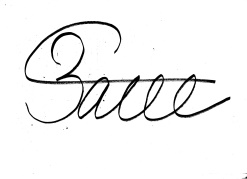 Заичкин Сергей Николаевич(№ в реестре экспертов)(подпись)(Ф.И.О.)(дата)